Förslag till nya och ändrade regler om läkarnas ST och AT Dnr 4.1- 6870 /2020Remissvar från Svenska Skolläkarföreningen SSLFSvenska Skolläkarföreningen tackar för möjligheten att lämna synpunkter på ovanstående förslag. Svenska Skolläkarföreningen (SSLF), som grundades 1921, företräder läkare verksamma inom skolhälsovården (elevhälsans medicinska insats). Föreningen ingår i såväl Sveriges läkarförbund som i Svenska läkaresällskapet. Bakgrund: Enligt Skollagen ska det i elevhälsan finnas tillgång till skolläkare. I dag är tillgången till elevhälsa alltför låg på många skolor. Regeringen har därför beslutat att Utredningen om elevers möjlighet att nå kunskapskraven ska analysera bestämmelserna om tillgång till elevhälsa och föreslå hur det kan förtydligas vad som är en acceptabel lägstanivå. OECD har upprepade gånger pekat på brister i elevhälsoarbetet vid svenska skolor med låg tillgång till personal vilket går ut över elevernas välmående och lärande. 
-En bra elevhälsa är viktigt för trygghet och studieresultat. Den ska vara tillgänglig oavsett vilken skola du går på. Du som elev ska veta när och var du kan söka upp skolläkaren. (Enligt pressmeddelande från Utbildningsdepartementet 25 februari 2020).Det är av största vikt att tillräckligt antal specialistkompetenta skolläkare utbildas och finns att tillgå för Sveriges elever. Utbildningen ST i skolhälsovård finansieras som regel inte av landstinget utan av andra huvudmän så som enskilda rektorer, enskilda kommuner eller friskolekoncerner som är de formella vårdgivarna för skolhälsovården/elevhälsans medicinska insatser. En vårdgivare ansvarar för att det finns de förutsättningarna som krävs för att genomföra specialisttjänstgöring ST. Det skall finnas tillgång till studierektor, handledare och medarbetare som kan ge nödvändiga instruktioner till ST-läkaren. Vårdgivaren ansvarar vidare för att genomföra extern kvalitetsgranskning (SPUR-granskning). Denna bör genomföras vart femte år.Förslag:Svenska Skolläkarföreningen SSLF ställer sig positiva till innehållet i Förslag till nya och ändrade regler om läkarnas ST och AT Dnr 4.1- 6870/ 2020. SSLF föreslår att Förslag till nya och ändrade regler om läkarnas ST och AT kompletteras med direktiv och information från myndigheten att alla huvudmän är skyldiga att ge den utbildning som är föreskriven och vad som gäller för skolläkarspecialiteten. Denna information bör komma från Socialstyrelsen direkt. SSLF föreslår också att man i Förslag till nya och ändrade regler om läkarnas ST och AT lyfter fram vårdgivarens ansvar samt vilka förutsättningar som krävs för genomförande av ST samt att läkare, som all legitimerad sjukvårdspersonal, bör beredas möjlighet till kontinuerlig fortbildning även efter genomförd ST.Svenska Skolläkarföreningen SSLF:Josef Milerad				Helka WidengrenOrdförande SSLF                                                                  Vetenskaplig sekreterare SSLF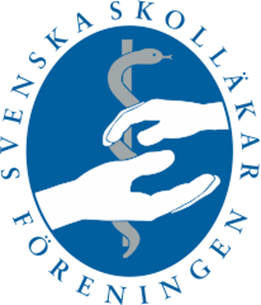 2020-03-12REMISSVARTill Sveriges läkarförbund Gem 2020/0030